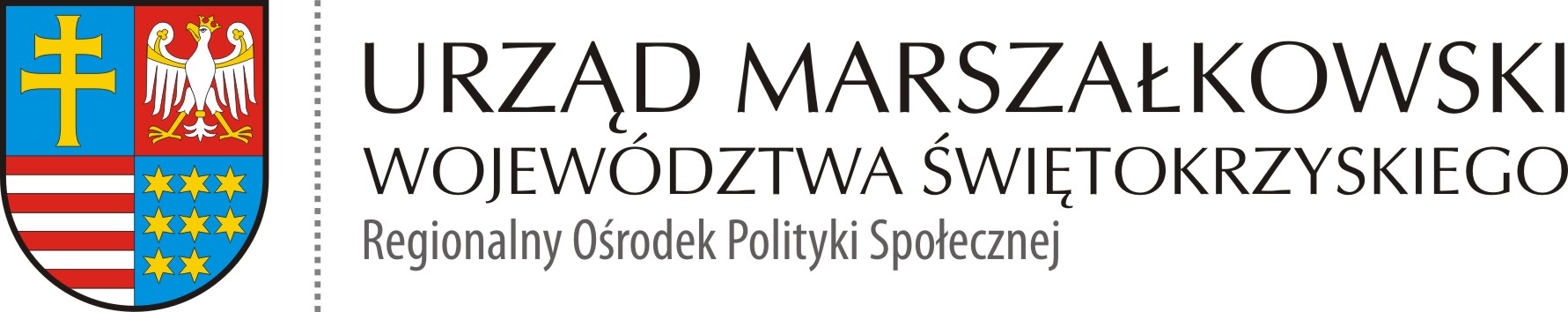 Załącznik nr 2 do Zapytania ofertowego ROPS-III.052.02.2018.........................................................................Pieczęć, nazwa i dokładny adres wykonawcyRegionalny Ośrodek Polityki Społecznej Urzędu Marszałkowskiego Województwa ŚwiętokrzyskiegoAl. IX Wieków Kielc 325-516 KielceFORMULARZ OFERTYPrzystępując do zapytania ofertowego, którego przedmiotem jest zakup (wraz 
z zaprojektowaniem i dostawą) materiałów szkoleniowych na potrzeby projektu pozakonkursowego p.n. „ŚWIĘTOKRZYSKA EKONOMIA SPOŁECZNA”, oferujemy wykonanie zamówienia zgodnie z warunkami określonymi w przedmiotowym zapytaniu ofertowym za kwotę: Cena  brutto: …………………… zł(słownie złotych: …………………………………………………………………………………………………………..zł)w tym stawka VAT: ……………………. %Aspekt społeczny - klauzule społeczne dotyczą osób, o których mowa w przepisach 
o zatrudnieniu socjalnym (art. 1 ust. 2 ustawy o zatrudnieniu socjalnym)Właściwe zaznaczyć:□  brak  zatrudnionych osób           	 □ zatrudniona 1 osoba                   	 □ zatrudnione 2 osoby                   	 □ zatrudnione więcej niż 2 osoby 	W przypadku niewskazania żadnego z punktów lub zaznaczenie więcej niż jednego punktu Zamawiający przyjmuje, iż Wykonawca nie spełnia kryterium.Długopis z końcówką do obsługi ekranów dotykowychWpisać Tak lub NieUchwyt na długopis umieszczony wewnątrz teczki na bloczkiWpisać Tak lub NieOświadczamy, że cena ofertowa zawiera wszystkie koszty wykonania zamówienia i w toku realizacji zamówienia nie ulegnie zmianie. Oświadczamy, że spełniamy warunki udziału w postępowaniu. Oświadczamy, że uzyskaliśmy od zamawiającego wszystkie niezbędne informacje dotyczące niniejszego zamówienia. Oświadczamy, że zapoznaliśmy się z zapytaniem ofertowym i szczegółowym opisem przedmiotu zamówienia i akceptujemy określone w nim warunki oraz zasady postępowania. Oświadczamy, że zostaliśmy uprzedzeni o odpowiedzialności karnej z art. 233 Kodeksu Karnego za złożenie nieprawdziwego oświadczenia lub zatajenie prawdy i niniejszym oświadczam, że informacje podane w niniejszej ofercie są zgodne z prawdą. Oświadczamy, że „Wzór umowy” stanowiący załącznik nr 4 do zapytania ofertowego, został przez nas zaakceptowany i zobowiązujemy się w przypadku wyboru naszej oferty do zawarcia umowy na wymienionych w nim warunkach, w miejscu i terminie wyznaczonym przez zamawiającego.  Nasze dane kontaktowe: Osoba do kontaktu: ……………………………………… nr telefonu: …………………………................................. nr faksu: …………………………………………………. adres e-mail: ……………………………………………..           …………………………………	                 	 ………………………………………            Miejscowość, data				Podpis/y osoby/osób upoważnionej/ych 							                 do reprezentowania wykonawcy